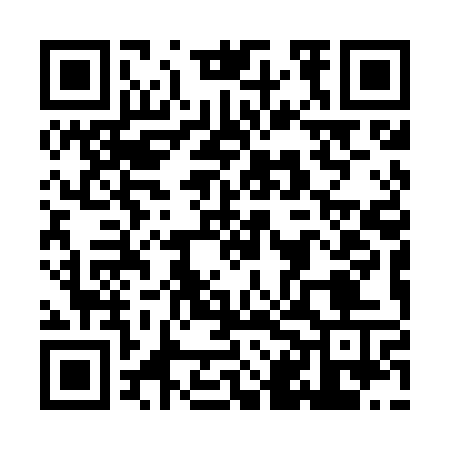 Prayer times for Kukuredy-Debowskie, PolandMon 1 Apr 2024 - Tue 30 Apr 2024High Latitude Method: Angle Based RulePrayer Calculation Method: Muslim World LeagueAsar Calculation Method: HanafiPrayer times provided by https://www.salahtimes.comDateDayFajrSunriseDhuhrAsrMaghribIsha1Mon4:176:1512:445:117:149:052Tue4:146:1312:445:127:159:073Wed4:116:1012:435:137:179:094Thu4:086:0812:435:157:199:115Fri4:066:0612:435:167:209:136Sat4:036:0412:425:177:229:167Sun4:006:0112:425:187:249:188Mon3:575:5912:425:197:259:209Tue3:545:5712:425:207:279:2310Wed3:515:5512:415:227:299:2511Thu3:485:5312:415:237:309:2712Fri3:455:5012:415:247:329:3013Sat3:425:4812:415:257:349:3214Sun3:395:4612:405:267:359:3415Mon3:365:4412:405:277:379:3716Tue3:335:4212:405:287:399:3917Wed3:305:4012:405:297:409:4218Thu3:275:3812:395:317:429:4519Fri3:235:3612:395:327:449:4720Sat3:205:3412:395:337:459:5021Sun3:175:3112:395:347:479:5222Mon3:145:2912:395:357:499:5523Tue3:115:2712:385:367:509:5824Wed3:075:2512:385:377:5210:0025Thu3:045:2312:385:387:5410:0326Fri3:015:2112:385:397:5510:0627Sat2:575:1912:385:407:5710:0928Sun2:545:1812:385:417:5810:1229Mon2:515:1612:375:428:0010:1530Tue2:475:1412:375:438:0210:18